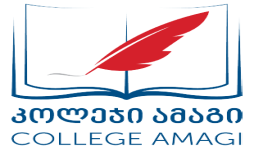 შპს საზოგადოებრივი კოლეჯი ამაგიშეფასების უწყისიპროფესიული განათლების მასწავლებელი/მასწავლებლები ინსტრუქტორ(ებ)ი      ------------------სასწავლო პროცესის მენეჯერის ხელმოწერა   --------------------------------------უწყისის ჩაბარების თარიღი   ---------------------------------------პროფესიული საგანმანათლებლო პროგრამა:პროფესიული საგანმანათლებლო პროგრამა:მოდულის სახელწოდება:  მოდულის სახელწოდება:  მოდულის სარეგისტრაციო ნომერი:მოდულის სარეგისტრაციო ნომერი:მოდულის განხორციელების ვადა:მოდულის განხორციელების ვადა:მოდულის მოცულობა კრედიტებში:მოდულის მოცულობა კრედიტებში:პროფესიული განათლების მასწავლებელი/მასწავლებლები; ინსტრუქტორ(ებ)იპროფესიული განათლების მასწავლებელი/მასწავლებლები; ინსტრუქტორ(ებ)იჯგუფის ნომერი:  ჯგუფის ნომერი:  #პროფესიული სტუდენტის გვარი  სახელიპროფესიული სტუდენტის გვარი  სახელიდადასტურდადადასტურდა#პროფესიული სტუდენტის გვარი  სახელიპროფესიული სტუდენტის გვარი  სახელიდიახარა